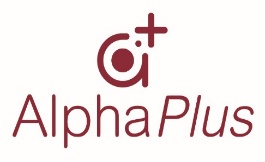 Role descriptionNMC Test of Competence Standardisation Expert Panel Member (Nursing Associates)OverviewAlphaPlus and the University of Nottingham are working with the Nursing and Midwifery Council (NMC) to develop the new Test of Competence for individuals who have trained as a nursing associate outside the EU/EEA and are applying to register as a nursing associate in the UK. Standardisation panels are being set up to establish the pass mark for the new computer-based tests (CBTs) and objective structural clinical examinations (OSCEs).Clinician panel members will be experts in their specialism and will work as directed by the panel chair to fulfil the panel remit for standards settingKey purpose of the roleTo act as a member of the panel responsible for the setting of the assessment standards for the NMC Test of CompetenceTo reach a joint decision on the range of standard setting decisions including the definition of a minimally competent candidate for the NMC Test of Competence and the related assessment cut scores, drawing on practice experience and working with other panel membersTypical responsibilitiesParticipating in the activities of the panel as directed by the chairCarrying out standards setting activities as allocated using the agreed methodology and processContributing own knowledge and expertise to panel discussions relating to each stage of standards settingEvaluating each standards setting exercise as directed by the chairApplying the principles of equality, diversity and inclusiveness to all stages of standards settingTaking personal responsibility for maintaining the confidentiality and secure storage of records and communications at all times and handling sensitive data in compliance with GDPR requirementsKey relationshipsKey relationshipsAlphaPlus panel members and project teamPerson specificationPerson specificationPersonal attributesHigh standard of written and spoken communication skillsArticulate – able to verbally articulate views clearly and conciselyAbility to consider and accommodate competing arguments to reach decisionsAttention to detailExcellent analytical capabilitiesUnderstanding of the need to treat all records appropriately in compliance with GDPR requirementsAbility to work independently to a high standardAbility to work to set schedules and tight deadlinesCommitted to maintaining up-to-date expertise in the sectorFlexible approach to workingProfessional/ technical competencies•	UK-qualified clinician in the relevant area Knowledge of standard setting methodologies and practice (useful but not essential)Competent ICT user Ability to evaluate data and make objective, unbiased decisionsAwareness of the purpose and aims of the NMC Test of CompetenceRelevant experienceProfessional experience and demonstrable track record of current/recent personal practice in relevant clinical roles preferably in the last 5 years Collaborating as a team member to arrive at decisions Experience of standard setting methodologies and practice (useful but not essential)OtherDemonstrable track record of continuous professional development Willingness and availability to participate in development and briefing sessionsAccess to and competence using a PC/laptop, broadband, software and media securely in own home, as necessary to conduct the business of the panel Eligible to work in the UKAvailability to undertake related work on the dates shown in the schedule below for the relevant area of expertise